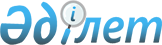 О внесении изменения в постановление Восточно-Казахстанского областного акимата от 2 сентября 2015 года № 224 "Об утверждении регламентов государственных услуг в сфере туризма"
					
			Утративший силу
			
			
		
					Постановление Восточно-Казахстанского областного акимата от 2 мая 2019 года № 134. Зарегистрировано Департаментом юстиции Восточно-Казахстанской области 3 мая 2019 года № 5910. Утратило силу постановлением Восточно-Казахстанского областного акимата от 20 августа 2020 года № 288
      Сноска. Утратило силу постановлением Восточно-Казахстанского областного акимата от 20.08.2020 № 288 (вводится в действие по истечении десяти календарных дней после дня его первого официального опубликования).

      Примечание РЦПИ.

      В тексте документа сохранена пунктуация и орфография оригинала.
      В соответствии с пунктом 3 статьи 16 Закона Республики Казахстан от 15 апреля 2013 года "О государственных услугах", приказом Министра культуры и спорта Республики Казахстан от 14 января 2019 года № 6 "О внесении изменений в приказ Министра по инвестициям и развитию Республики Казахстан от 28 апреля 2015 года № 495 "Об утверждении стандартов государственных услуг в сфере туризма" (зарегистрированного в Реестре государственной регистрации нормативных правовых актов за номером 18204), Восточно-Казахстанский областной акимат ПОСТАНОВЛЯЕТ:
      1. Внести в постановление Восточно-Казахстанского областного акимата от 2 сентября 2015 года № 224 "Об утверждении регламентов государственных услуг в сфере туризма" (зарегистрированном в Реестре государственной регистрации нормативных правовых актов за номером 4161, опубликованное в Информационно-правовой системе "Әділет" в электронном виде 21 октября 2015 года, в газетах "Дидар" от 27 октября 2015 года, 29 октября 2015 года, "Рудный Алтай" от 26 октября 2015 года, 28 октября 2015 года) следующее изменение:
      регламент государственной услуги "Выдача лицензии на туристскую операторскую деятельность (туроператорская деятельность)", утвержденный указанным постановлением, изложить в новой редакции согласно приложению к настоящему постановлению;
      2. Управлению туризма и внешних связей области в установленном законодательством Республики Казахстан порядке обеспечить:
      1) государственную регистрацию настоящего постановления в территориальном органе юстиции;
      2) в течение десяти календарных дней со дня государственной регистрации настоящего постановления акимата направление его копии в бумажном и электронном виде на казахском и русском языках в Республиканское государственное предприятие на праве хозяйственного ведения "Республиканский центр правовой информации" для официального опубликования и включения в Эталонный контрольный банк нормативных правовых актов Республики Казахстан;
      3) в течение десяти календарных дней после государственной регистрации настоящего постановления направление его копии на официальное опубликование в периодические печатные издания, распространяемые на территории области;
      4) размещение настоящего постановления на интернет-ресурсе акима Восточно-Казахстанской области после его официального опубликования.
      3. Контроль за исполнением настоящего постановления возложить на первого заместителя акима области Е. Аймукашева.
      4. Настоящее постановление вводится в действие по истечении десяти календарных дней после дня его первого официального опубликования. Регламент государственной услуги "Выдача лицензии на туристскую операторскую деятельность (туроператорская деятельность)" 1. Общие положения
      1. Услугодателем государственной услуги "Выдача лицензии на туристскую операторскую деятельность (туроператорская деятельность)" (далее – государственная услуга) является местный исполнительный орган области – государственное учреждение "Управление туризма и внешних связей Восточно-Казахстанской области" (далее – услугодатель).
      Прием заявлений и выдача результата оказания государственной услуги осуществляется через:
      1) некоммерческое акционерное общество "Государственная корпорация "Правительство для граждан" (далее – Государственная корпорация);
      2) веб-портал "электронного правительства" www.egov.kz, www.elicense.kz (далее – портал).
      2. Форма оказания государственной услуги: электронная (частично автоматизированная) и (или) бумажная.
      3. Результат оказания государственной услуги: лицензия, переоформленная лицензия на туристскую операторскую деятельность (туроператорская деятельность), либо мотивированный ответ об отказе в оказании государственной услуги в случаях и по основаниям, предусмотренным пунктом 10 стандарта государственной услуги "Выдача лицензии на туристскую операторскую деятельность (туроператорская деятельность)", утвержденного приказом Министра по инвестициям и развитию Республики Казахстан от 28 апреля 2015 года № 495 (зарегистрированного в Реестре государственной регистрации нормативных правовых актов за номером 11578) (далее – стандарт).
      Форма предоставления результата оказания государственной услуги: электронная.
      В случае обращения за получением лицензии, переоформлением лицензии на туроператорскую деятельность на бумажном носителе, результат оказания государственной услуги оформляется в электронной форме, распечатывается.
      На портале результат оказания государственной услуги направляется в "личный кабинет" в форме электронного документа, подписанного электронно-цифровой печатью (далее – ЭЦП) уполномоченного лица услугодателя.
      4. Основания отказа в оказании государственной услуги:
      1) занятие туроператорской деятельностью запрещено законами Республики Казахстан для данной категории услугополучателя;
      2) не внесен лицензионный сбор;
      3) заявитель не соответствует квалификационным требованиям, предъявляемым к туристской операторской деятельности, утвержденным приказом Министра по инвестициям и развитию Республики Казахстан от 30 января 2015 года № 79 "Об утверждении квалификационных требований, предъявляемых к туристской операторской деятельности и перечня документов, подтверждающих соответствие им" (зарегистрированным в Реестре государственной регистрации нормативных правовых актов № 10484);
      4) в отношении услугополучателя имеется вступившее в законную силу решение (приговор) суда о приостановлении или запрещении туроператорской деятельности;
      5) судом на основании представления судебного исполнителя временно запрещено выдавать услугополучателю-должнику лицензии;
      6) непредставление или ненадлежащее оформление документов (для переоформления лицензии), указанных в пункте 9 стандарта;
      7) несоответствия услугополучателя квалификационным требованиям (по основанию реорганизации юридического лица в формах разделения и выделения);
      8) если ранее лицензия была переоформлена на другое юридическое лицо из числа вновь возникших в результате разделения юридических лиц-лицензиатов (по основанию реорганизации юридического лица в форме выделения).
      В случае представления услугополучателем неполного пакета соответствующих документов, указанных в пункте 9 стандарта государственной услуги, работник Государственной корпорации отказывает в приеме заявления и выдает расписку об отказе в приеме документов по форме согласно приложению 6 к стандарту. 2. Описание порядка действий структурных подразделений (работников) услугодателя в процессе оказания государственной услуги
      5. Основанием для начала процедуры (действия) по оказанию государственной услуги является перечень документов, указанных в пункте 9 стандарта.
      6. Содержание процедур (действий), входящих в состав процесса оказания государственной услуги, длительность выполнения:
      действие 1 – специалист услугодателя проверяет на портале поступившие заявки, заявки переданные курьером Государственной корпорации, далее работник канцелярии услугодателя регистрирует поступившие документы и передает руководителю в течение 30 (тридцати) минут.
      При оказании государственной услуги услугополучатель предоставляет письменное согласие на использование сведений, составляющих охраняемую законом тайну и содержащихся в информационных системах, если иное не предусмотрено законами Республики Казахстан;
      действие 2 – руководитель ознакамливается с поступившими документами и отправляет специалисту на исполнение в течение 1 (одного) часа;
      действие 3 – специалист рассматривает поступившие документы, готовит результат государственной услуги и направляет на подпись руководителю;
      сроки оказания государственной услуги:
      выдача лицензии – в течение 4 (четырех) рабочих дней;
      переоформление лицензии – в течение 1 (одного) рабочего дня;
      переоформление лицензии при реорганизации в форме выделения, разделения юридического лица – лицензиата к другому юридическому лицу – в течение 4 (четырех) рабочих дней.
      действие 4 – руководитель подписывает результат государственной услуги и направляет работнику канцелярии услугодателя в течение 30 (тридцати) минут;
      действие 5 – работник канцелярии услугодателя регистрирует и передает результат государственной услуги услугополучателю либо курьеру Государственной корпорации для выдачи услугополучателю либо направляет через портал в течение 6 (шести) часов.
      Срок оказания государственной услуги:
      1) со дня, следующего за днем сдачи пакета документов в Государственную корпорацию, а также при обращении на портал:
      выдача лицензии – не позднее 6 (шести) рабочих дней;
      переоформление лицензии – в течение 3 (трех) рабочих дней;
      переоформление лицензии при реорганизации в форме выделения, разделения юридического лица - лицензиата к другому юридическому лицу – не позднее 6 (шести) рабочих дней.
      7. Результатом оказания государственной услуги по действию 1, указанному в пункте 5 настоящего Регламента, является регистрация документов в порталеи в Государственной корпорации, с указанием даты принятия, фамилии, имени и отчества (при его наличии), принявшего заявление, которое служат основанием для начала выполнения действия 2, указанного в пункте 5 настоящего Регламента.
      Результатом оказания государственной услуги по действию 2, указанному в пункте 5 настоящего Регламента, является письменное отписание документа с резолюцией, датой и подписью с момента отписания, которое служит основанием для начала выполнения действия 3, указанного в пункте 5 настоящего Регламента.
      Результатом оказания государственной услуги по действию 3, указанному в пункте 5 настоящего Регламента, является рассмотрение документов на соответствие перечня документов в пункте 9 стандарта, которые служат основанием для начала выполнения действия 4, указанного в пункте 5 настоящего Регламента.
      Результатом оказания государственной услуги по действию 4, указанному в пункте 5 настоящего Регламента, является подписание документов на портале, которое служит основанием для начала выполнения действия 5, указанного в пункте 5 настоящего Регламента.
      Результатом оказания государственной услуги по действию 5, указанному в пункте 5 настоящего Регламента, является выдача результата государственной услуги. 3. Описание порядка взаимодействия структурных подразделений (работников) услугодателя в процессе оказания государственной услуги
      8. Перечень структурных подразделений (работников) услугодателя, которые участвуют в процессе оказания государственной услуги:
      1) работник канцелярии услугодателя;
      2) руководитель;
      3) специалист.
      Услугодатель проверяет на портале поступившие запросы заявки переданные курьером Государственной корпорации, работник канцелярии услугодателя регистрирует поступившие документы и передает руководителю в течение 30 (тридцати) минут;
      руководитель ознакамливается с поступившими документами и отправляет специалисту на исполнение в течение 1 (одного) часа;
      специалист рассматривает поступившие документы, готовит результат государственной услуги и направляет на подпись руководителю в течение 4 четырех) рабочих дней;
      руководитель подписывает результат государственной услуги и направляет работнику канцелярии услугодателя в течение 30 (тридцати) минут;
      работник канцелярии услугодателя регистрирует и передает результат государственной услуги услугополучателю либо курьеру Государственной корпорации для выдачи услугополучателю либо направляет через портал в течение 6 (шести) часов. 4. Описание порядка взаимодействия с Государственной корпорацией и (или) иными услугодателями, а также порядка использования информационных систем в процессе оказания государственной услуги
      9. Услугополучатель для получения государственной услуги обращается в Государственную корпорацию или на портал, и предоставляет документы в соответствии с пунктом 9 стандарта.
      Последовательность и сроки взаимодействия с Государственной корпорацией, в том числе процедуры (действия) формирования и направления запросов услугодателей по вопросам оказания государственных услуг:
      действие 1 – услугополучатель заполняет заявление для получения лицензии на туристскую операторскую деятельность (туроператорская деятельность) на территории Восточно-Казахстанской области и передает соответствующие документы работнику Государственной корпорации.
      В случае предоставления услугополучателем неполного пакета соответствующих документов, работник Государственной корпорации отказывает в приеме заявления и выдает расписку об отказе в приеме документов по форме согласно приложению 6 к стандарту;
      действие 2 – работник Государственной корпорации регистрирует поступившие документы и выдает расписку о приеме соответствующих документов (далее – расписка);
      действие 3 – работник Государственной корпорации передает документы в накопительный сектор в течение 1 (одного) часа;
      действие 4 – накопительный сектор собирает документы, составляет реестр и передает документы услугодателю через курьера Государственной корпорации в течение 1 (одного) дня;
      действие 5 – курьер Государственной корпорации передает документы в канцелярию услугодателя в течение 1 (одного) дня;
      действие 6 – услугодатель после получения документов с Государственной корпорации проходит этапы оказания государственной услуги, указанные в пункте 5 настоящего Регламента и передает курьеру Государственной корпорации;
      действие 7 – курьер Государственной корпорации передает результат государственной услуги в накопительный сектор в течение 3 (трех) часов;
      действие 8 – накопительный сектор передает результат государственной услуги сотруднику Государственной корпорации в течение 30 (тридцати) минут;
      действие 9 – сотрудник Государственной корпорации выдает услугополучателю результат государственной услуги в течение 1 (одного) часа.
      Государственная корпорация обеспечивает хранение результата оказания государственной услуги в течение одного месяца, после чего передает их услугодателю для дальнейшего хранения. При обращении услугополучателя по истечении одного месяца, по запросу Государственной корпорации услугодатель в течение одного рабочего дня направляет результат оказания государственной услуги в Государственную корпорацию для выдачи услугополучателю.
      10. Описание порядка оказания государственной услуги через портал:
      1) услугополучатель осуществляет регистрацию на портале с помощью индивидуального идентификационного номера и (или) бизнес-идентификационного номера (далее – ИИН/БИН) и пароля (осуществляется для не зарегистрированных услугополучателей на портале);
      2) действие 1 – ввод услугополучателем ИИН/БИН и пароля (процесс авторизации) на портале для получения государственной услуги;
      3) условие 1 – проверка на портале подлинности данных о зарегистрированном услугополучателе через ИИН/БИН и пароль;
      4) действие 2 – формирование порталом сообщения об отказе в авторизации в связи с имеющимися нарушениями в данных услугополучателя;
      5) действие 3 – выбор услугополучателем государственной услуги, указанной в настоящем Регламенте, вывод на экран формы запроса для оказания государственной услуги и заполнение услугополучателем формы (ввод данных) с учетом ее структуры и форматных требований, прикрепление к форме запроса необходимых копий документов в электронном виде, указанных в Стандарте, а также выбор услугополучателем регистрационного свидетельства ЭЦП для удостоверения (подписания) запроса;
      6) условие 2 – проверка на портале срока действия регистрационного свидетельства ЭЦП и отсутствия в списке отозванных (аннулированных) регистрационных свидетельств, а также соответствия идентификационных данных (между ИИН/БИН, указанным в запросе и ИИН/БИН, указанным в регистрационном свидетельстве ЭЦП);
      7) действие 4 – формирование сообщения об отказе в запрашиваемой государственной услуге в связи с не подтверждением подлинности ЭЦП услугополучателя;
      8) действие 5 – удостоверение запроса для оказания государственной услуги посредством ЭЦП услугополучателя и направление электронного документа (запроса) через шлюз "электронного правительства" (далее – ШЭП) в автоматизированное рабочее место (далее – АРМ) "региональный шлюз электронного правительства" (далее – РШЭП) для обработки услугодателем;
      9) действие 6 – регистрация электронного документа в АРМ РШЭП, в "личном кабинете" услугополучателя отображается статус о принятии запроса для оказания государственной услуги с указанием даты получения результата оказания государственной услуги;
      10) условие 3 – проверка (обработка) услугодателем соответствия приложенных услугополучателем документов, указанных в Стандарте, и основаниям для оказания государственной услуги;
      11) действие 7 – формирование сообщения об отказе в запрашиваемой государственной услуге в связи с имеющимися нарушениями в документах услугополучателя;
      12) действие 8 – получение услугополучателем результата государственной услуги (справка в форме электронного документа), сформированного порталом. Электронный документ формируется с использованием ЭЦП работника услугодателя.
      11. Описание порядка обращения и последовательности процедур (действий) услугодателя при оказании государственной услуги через портал отображено в диаграмме функционального взаимодействия информационных систем, задействованных в оказании государственной услуги, согласно приложению 1 к настоящему Регламенту.
      12. Подробное описание последовательности процедур (действий), взаимодействий структурных подразделений (специалистов) услугодателя в процессе оказания государственной услуги, а также описание порядка использования информационных систем в процессе оказания государственной услуги отражается в справочнике бизнес-процессов оказания государственной услуги согласно приложениям 2, 3 к настоящему Регламенту.  Диаграмма функционального взаимодействия информационных систем, задействованных в оказании государственной услуги через портал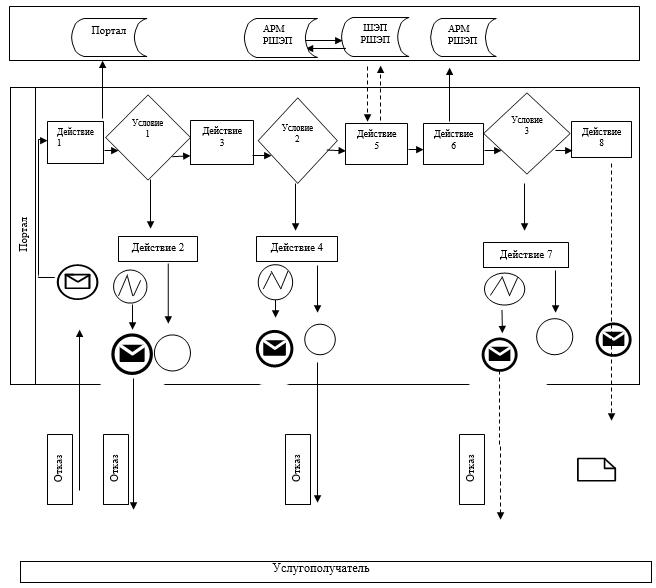  Условные обозначения: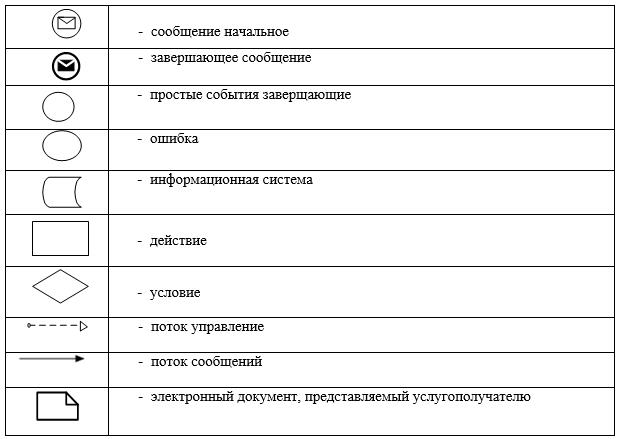  Справочник бизнес-процессов оказания государственной услуги "Выдача лицензии на туристскую операторскую деятельность (туроператорская деятельность)" через Государственную корпорацию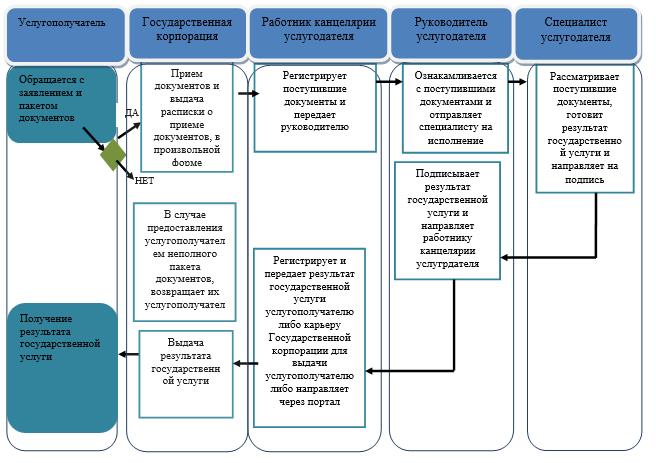  Справочник бизнес-процессов оказания государственной услуги "Выдача лицензии на туристскую операторскую деятельность (туроператорская деятельность)" на портале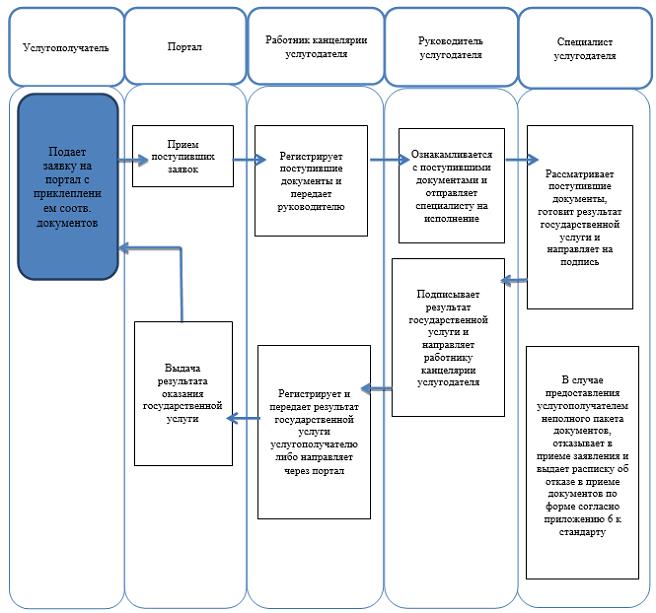  Условные обозначения: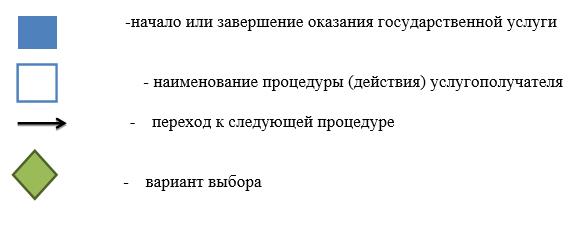 
					© 2012. РГП на ПХВ «Институт законодательства и правовой информации Республики Казахстан» Министерства юстиции Республики Казахстан
				
      Аким Восточно-Казахстанской области

Д. Ахметов
Приложение к постановлению 
Восточно-Казахстанского 
областного акимата 
от "2" мая 2019 года № 134Утвержден постановлением 
Восточно-Казахстанского 
областного акимата 
от 2 сентября 2015 года № 224Приложение 1 
к регламенту государственной 
услуги "Выдача лицензии на 
туристскую операторскую 
деятельность (туроператорская 
деятельность)"Приложение 2 к регламенту 
государственной услуги 
"Выдача лицензии на 
туристскую операторскую 
деятельность (туроператорская 
деятельность)"Приложение 3 к регламенту 
государственной услуги 
"Выдача лицензии на 
туристскую операторскую 
деятельность (туроператорская 
деятельность)"